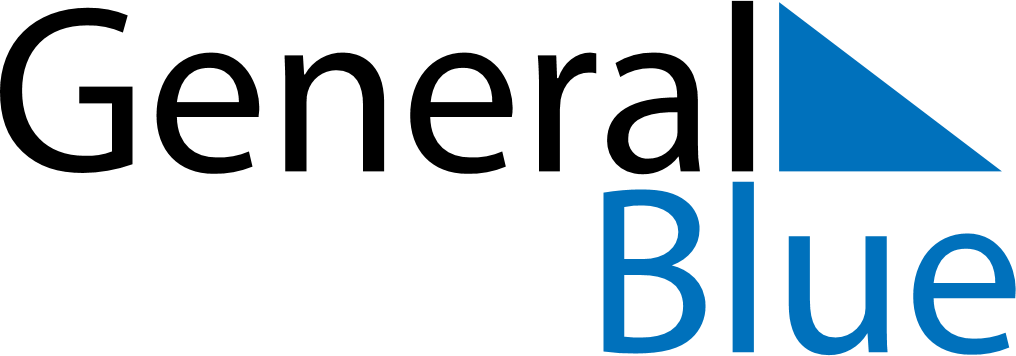 August 2019August 2019August 2019BelizeBelizeMONTUEWEDTHUFRISATSUN12345678910111213141516171819202122232425262728293031